Рекомендации родителям по теме: «Лето» для детей старшего дошкольного возрастаВоспитатели группы №3 Татарова Л.А., Скорнякова О.М.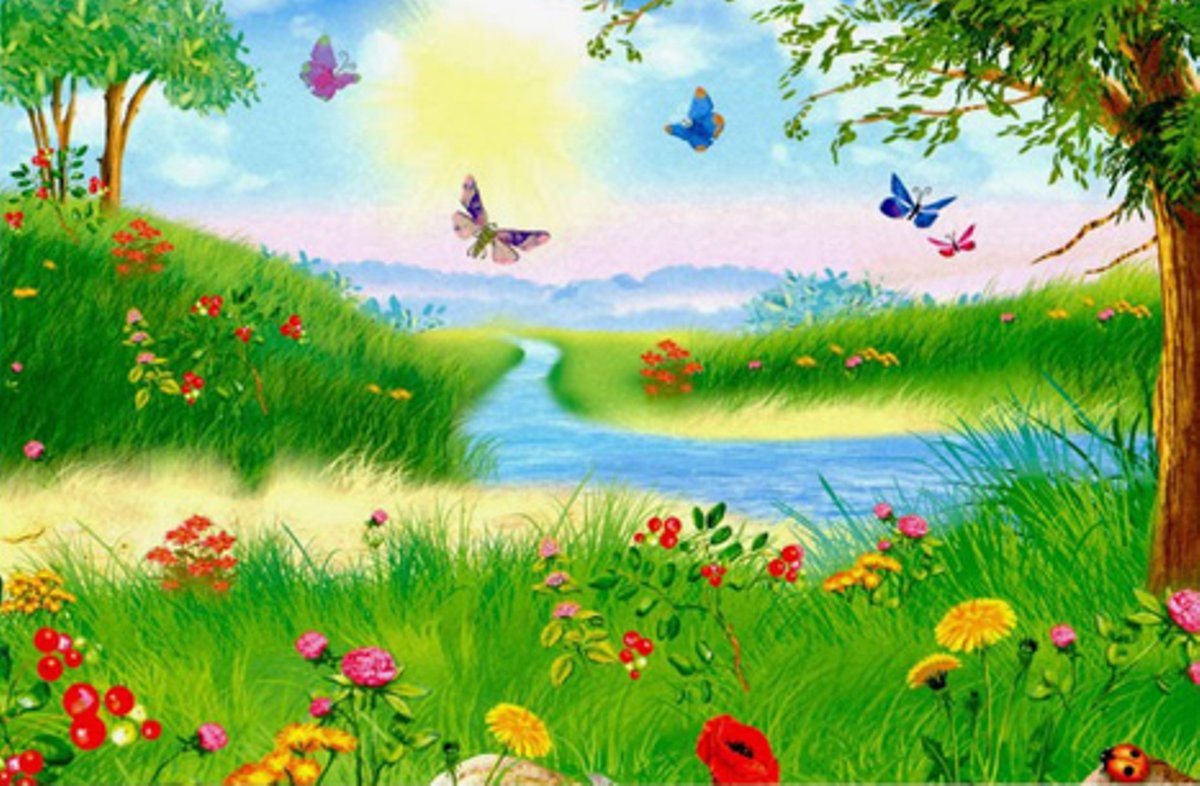 О чем же можно беседовать со своим ребенком в непринужденной форме во время прогулки?1.Спросите у ребёнка, какое наступает время года, предложите ему назвать летние месяцы по порядку.2.На прогулке наблюдайте за изменениями в живой и неживой природе (небо, земля, деревья, насекомые).3.Сравните природу весной и летом.4.Побеседуйте о том, как выглядят деревьями летом, что делают      звери и птицы летом.5.Рассмотрите с ребёнком строение цветка: стебель, лист,           цветок(соцветие), лепестки, корень. 6.Предложите ребёнку назвать как можно больше признаков лета,       рассказать об основных заботах людей летомПоиграйте с ребёнком в игры:Речевая игра - «Назови признак»- Лето, какое? (солнечное, жаркое, ласковое, тёплое и т.п.).-Небо, какое? (солнечное, облачное, ясное, пасмурное и т.п.).-Солнце, какое? (яркое, ласковое, тёплое и т.п.).-Деревья, какие? (зелёные, высокие и т.п.)-Трава, какая? (яркая, зелёная и т.п.)-Туча, какая? (серая, дождливая и т.п.)-Дождь, какой? (сильный, тёплый, проливной и т.п.)Речевая игра «Подбери предметы к признакам»-Летний - день, ...-Летняя - погода, ... -Летнее - небо, ... -Летние – дожди, ...Дидактическая игра «Правильно - неправильно» (понимание причинно-следственных связей).-Я взял зонтик, потому что пошел дождь. -Пошел дождь, потому что я взял зонт. -В лесу растут грибы и ягоды, так как наступило лето. -Лето наступило, потому что в лесу растут грибы и ягоды.Речевая игра «Что видишь?»: взрослый с ребенком по очереди называют определенные объекты природы (например, все зеленые, или круглые и т.п.).Дидактическая игра «Жук и бабочка»: рассмотрите насекомых и найдите отличия: бабочка белая, желтая, крылышки тонкие; жук меньше бабочки, крылья жесткие; бабочка летает, жук ползает, летает, жужжит и т.п. (аналогичным способом можно сравнить другие объекты природы).Ниткография «Летняя полянка». На однотонной ткани (лучше зелёного цвета) или бархатной бумаге помогите ребёнку выложить изображение цветов с помощью пуговиц (серединка цветка) и толстых ниток (лепестки цветка) контрастного с фоном цвета.Помните, проводя игры и упражнения с детьми, важно, чтобы дети отвечали полным ответом, верно проговаривали слова, правильно строили предложения и могли аргументировать свой ответ.Старайтесь поощрять ребенка добрым словом, улыбкой, одобрением. Играйте больше, будьте с ребенком позитивны и радуйтесь его успехам. Здорового и полезного вам лета!